Thủ tục hỗ trợ, di chuyển hài cốt liệt sĩ a) Trình tự thực hiện:Bước 1: Nơi quản lý hồ sơ gốc của liệt sĩ:- Thân nhân hoặc người thờ cúng liệt sĩ có nguyện vọng di chuyển hài cốt liệt sĩ hoàn thiện hồ sơ gửi Phòng Lao động - Thương binh và Xã hội.- Ủy ban nhân dân cấp xã trong thời gian 01 ngày làm việc có trách nhiệm xác nhận vào đơn đề nghị di chuyển hài cốt liệt sĩ.- Phòng Lao động - Thương binh và Xã hội trong thời gian 03 ngày làm việc kể từ ngày nhận được đơn di chuyển hài cốt liệt sĩ có trách nhiệm cấp giấy giới thiệu di chuyển hài cốt liệt sĩ (mẫu số 03-GGT).Trường hợp giấy tờ nộp không hợp lệ thì trong thời gian 03 ngày làm việc phải gửi văn bản trả lời nêu rõ lý do kèm toàn bộ giấy tờ đã nộp cho người đứng đơn để hoàn thiện theo quy định.Bước 2: Nơi quản lý mộ liệt sĩ:- Sở Lao động - Thương binh và Xã hội căn cứ các giấy tờ theo quy định để giải quyết việc di chuyển hài cốt liệt sĩ;- Phòng Lao động - Thương binh và Xã hội có trách nhiệm:+ Phối hợp với Ban quản lý nghĩa trang liệt sĩ hoặc Ủy ban nhân dân cấp xã (trường hợp không có Ban quản lý nghĩa trang liệt sĩ) lập biên bản bàn giao hài cốt liệt sĩ (mẫu số 13-MLS);+ Lưu giấy đề nghị di chuyển hài cốt liệt sĩ, biên bản bàn giao hài cốt liệt sĩ;+ Lập Phiếu báo di chuyển hài cốt liệt sĩ (mẫu số 14-MLS) để gửi Sở Lao động - Thương binh và Xã hội nơi quản lý hồ sơ gốc của liệt sĩ và nơi an táng hài cốt liệt sĩ (đối với trường hợp hài cốt liệt sĩ sau di chuyển không an táng tại địa phương đang quản lý hồ sơ gốc) kèm theo biên bản bàn giao hài cốt liệt sĩ.+ Kiểm tra thủ tục, căn cứ giấy giới thiệu di chuyển hài cốt liệt sĩ và văn bản của Sở Lao động - Thương binh và Xã hội về việc giải quyết di chuyển hài cốt liệt sĩ thực hiện chi hỗ trợ theo quy định cho thân nhân liệt sĩ hoặc người thờ cúng liệt sĩ trong thời gian 01 ngày làm việc kể từ ngày nhận được các giấy tờ hợp lệ theo quy định.Bước 3: Nơi đón nhận và an táng hài cốt liệt sĩ:- Ủy ban nhân dân cấp xã có trách nhiệm:+ Tổ chức lễ đón nhận và an táng hài cốt liệt sĩ;+ Xác nhận việc an táng mộ liệt sĩ do gia đình quản lý theo nguyện vọng của thân nhân liệt sĩ hoặc người thờ cúng liệt sĩ (mẫu số 15-MLS).- Phòng Lao động - Thương binh và Xã hội có trách nhiệm lưu Phiếu báo di chuyển hài cốt liệt sĩ do Phòng Lao động - Thương binh và Xã hội quản lý mộ chuyển đến trong hồ sơ quản lý mộ liệt sĩ.Bước 4: Phòng LĐTBXH nơi quản lý hồ sơ gốc của liệt sĩ căn cứ xác nhận của Ủy ban nhân dân cấp xã về việc an táng mộ liệt sĩ tại nghĩa trang dòng họ do gia đình quản lý thực hiện chi hỗ trợ theo quy định cho thân nhân liệt sĩ hoặc người thờ cúng liệt sĩ trong thời gian 01 ngày làm việc kể từ ngày nhận được các giấy tờ hợp lệ theo quy định.b) Cách thức thực hiện:- Hồ sơ đề nghị nộp trực tiếp.- Thời gian tiếp nhận hồ sơ và trả kết quả: Vào các ngày làm việc trong tuần, trừ ngày lễ, tết theo quy định. Buổi sáng: Từ 07h00 đến 11h30. Buổi chiều: Từ 13h30 đến 17h00.c) Thành phần, số lượng hồ sơ:Thành phần hồ sơ:- Đơn đề nghị di chuyển hài cốt liệt sĩ (mẫu số 12-MLS) có xác nhận của Ủy ban nhân dân cấp xã nơi cư trú.- Bản sao giấy chứng nhận gia đình liệt sĩ hoặc bản sao Bằng “Tổ quốc ghi công”.- Một trong các giấy tờ sau: giấy báo tin mộ liệt sĩ của Sở Lao động - Thương binh và Xã hội hoặc giấy xác nhận mộ liệt sĩ của cơ quan quản lý nghĩa trang liệt sĩ nơi an táng mộ liệt sĩ.Trường hợp người di chuyển hài cốt liệt sĩ không phải là thân nhân hoặc người thờ cúng liệt sĩ thì phải có thêm giấy ủy quyền của thân nhân liệt sĩ hoặc người thờ cúng liệt sĩ.Số lượng hồ sơ: 01 bộ.d) Thời hạn giải quyết:Phòng Lao động - Thương binh và Xã hội trong thời gian 03 ngày làm việc kể từ ngày nhận được đơn di chuyển hài cốt liệt sĩ có trách nhiệm cấp giấy giới thiệu di chuyển hài cốt liệt sĩđ) Đối tượng thực hiện thủ tục hành chính: Thân nhân liệt sĩ.e) Cơ quan thực hiện TTHC: Ủy ban nhân dân xã, Phòng Lao động - Thương binh và Xã hội, Sở Lao động - Thương binh và Xã hội.g) Kết quả thực hiện thủ tục hành chính: Hài cốt liệt sĩ được di chuyển theo nguyện vọng của thân nhân.h) Phí, lệ phí: Không.i) Tên mẫu đơn, mẫu tờ khai: : Đơn đề nghị di chuyển hài cốt liệt sĩ (mẫu số 12-MLS ban hành kèm theo Thông tư liên tịch số 13/2014/TTLT-BLĐTBXH-BTC).k) Yêu cầu, điều kiện thực hiện thủ tục hành chính: Không.l) Căn cứ pháp lý của thủ tục hành chính:- Pháp lệnh Ưu đãi người có công với cách mạng ngày 29/6/2005 được sửa đổi, bổ sung;- Nghị định số 31/2013/NĐ-CP ngày 09/4/2013 của Chính phủ quy định chi tiết, hướng dẫn thi hành một số điều của Pháp lệnh ưu đãi người có công với cách mạng;- Thông tư liên tịch số 13/2014/TTLT-BLĐTBXH-BTC ngày 03/6/2014 của Bộ Lao động - Thương binh và Xã hội, Bộ Tài chính hướng dẫn chế độ điều dưỡng phục hồi sức khỏe, cấp phương tiện trợ giúp, dụng cụ chỉnh hình đối với người có công với cách mạng và thân nhân; quản lý các công trình ghi công liệt sĩ.Đính kèm file:1. Mẫu số 12-MLS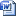 